Commercial Systems: Pre-procurement, E-Sourcing, Contract Management, Supply Management, Governance, Assurance and Risk ManagementMarket Research – Request for Information (RFI)September 2019ContentsPart A: RFI Positioning StatementIntroduction & PurposeNDA Group & Key Commercial DriversHigh Level Solution DesignSubmission Process & ConditionsNDA Contact DetailsTimeframes for SubmissionsDemonstrations & Supplementary QuestionsAbbreviationsPart B: Supplier RFI ResponsesAnnex A: General, Commercial & Technical OverviewAnnex B: Self-Assessment Functionality & Market PositioningAnnex C: Indicative CostsAnnex D: Responder ViewsPart C: Additional InformationAnnex E: Additional Supplier Statements & Questions (Free Text)Annex F: Submission Page (Covering Letter and Contact Details)Part A:RFI Positioning Statement Respondents should read Part A and indicate willingness, if requested, to provide a live demo of their organisation’s product(s).Introduction & PurposeAbout NDAThe Nuclear Decommissioning Authority (NDA) is a non-departmental public body, created through the Energy Act 2004 to clean up the UK’s earliest nuclear sites safely, securely and cost-effectively with care for people and the environment.  This involves decommissioning and demolishing all buildings, as well as the treatment and disposal of associated waste, both radioactive and conventional, across 17 sites.  NDA reports to the Department for Business, Energy and Industrial Strategy (BEIS) and, for some of our work in Scotland, we are responsible to Scottish ministers.  NDA’s role is strategic: we establish the overall approach, allocate budgets, set targets and monitor progress.  We do not have a hands-on role in cleaning up our facilities.  Instead, we deliver our mission through others including, but not limited to, Direct Rail Services Limited, Dounreay Site Restoration Limited, International Nuclear Services Limited, Low Level Waste (LLW) Repository Limited, Magnox Limited, Radioactive Waste Management Limited and Sellafield Limited – “the NDA Group”.Purpose of this RFIAs part of NDA’s long-term strategic development, NDA is issuing this Request for Information (RFI), seeking input from potential providers or developers of ‘e-solutions’ covering all component parts of the end to end buying and contract management process (i.e. pre-procurement, procurement and post procurement).  The scope of this exercise therefore includes Planning and Programme Management, Category Management, e-Sourcing, e-Tendering, e-Evaluation, e-Auctions, Market Intelligence, Contract Management, Supplier Management, Big Data, Reporting and Spend Analysis, Governance and Assurance, Supplier Relationship Management, and Supply Chain Risk Management.  NDA is interested to learn more both about integrated ‘end-to-end’ solutions (covering all aspects of spend, sourcing, contract and supply management), and / or discrete ‘best-of-breed’ solutions addressing just one or more such elements.  On this basis please do not be concerned if your product(s) and solutions only apply to a small section of this RFI.The scope of the exercise does not include transactional e-Purchasing solutions, by which we mean the placing, processing and / or payment of orders (principally P2P).  However, NDA is interested in how new solutions can be successfully integrated with e-Purchasing solutions and with other corporate / legacy systems that may be in place.  The overall aim of this market consultation is to help NDA understand what the market can deliver and what constraints or opportunities might arise from various future commissioning scenarios.  The NDA is likely to go out to market for new products and solutions for the NDA Group in March 2020. The information gleaned from this consultation will therefore be used to inform our procurement ‘lotting’ strategy, and ensure the procurement is attractive to a wide range of potential bidders.  The combined approximate value of the procurement for new products and solutions is £5million over 4 years (ex VAT).Instructions for RespondersInterested parties are invited to complete Parts B and C (Annexes A-F) of this RFI. Section A provides all the necessary information for submission, including timescales and a contact in NDA for any points of clarification.Market DayNDA will hold a Market Day in London between 11-15 November 2019 – the exact date will be published on Contracts Finder – to discuss the themes of the consultation responses (though not individual responses).  NDA will also use the day to discuss the proposed procurement lotting strategy, and procurement timetable.  To register your interest, please email procurement.inbox@nda.gov.uk.NDA Group & Key Commercial DriversThe questions in Part B should be completed as listed, but please take into account some of the key NDA commercial drivers / procurement levers listed below:ScaleAny future solution would need to be able to efficiently handle a large range of products, services and works across multiple organisations and on a multi-million / billion pound scale. Core members of the NDA Group to be supported by any future solution are: Direct Rail Services Limited, Dounreay Site Restoration Limited, International Nuclear Services Limited, Low Level Waste (LLW) Repository Limited, Magnox Limited, NDA Corporate Centre (NDA itself), Radioactive Waste Management Limited, and Sellafield Limited.  The NDA Group’s annual procurement spend is circa £1.9bn, across a wide range of spend categories.  Any future solution would need to be scalable to the needs of each business unit.Spend Categories / TaxonomiesThe NDA Group uses a cut down version of the United Nations Standard Products and Service Codes (UNSPSC), Standard Industrial Classification codes (SIC), Common Procurement Vocabulary codes (CPV), and the UK Government’s Common Areas of Spend taxonomy (CAS) to categorise procurement expenditure.  Any future solution would need to be able to effectively handle these codes.Contract typesThe NDA Group predominately procures under the Public Contract Regulations 2015.  Any future solution would need to be able to efficiently handle a combination of Frameworks, Calls Offs and standalone Contracts, along with different types of procurement e.g. Open, Restricted, Competitive Dialogue, Innovation Partnership etc.  The NDA Group often uses the NEC suite of contracts, and any future solution would need to be capable of being configured to NEC workflows.Operating EnvironmentThe NDA Group is accountable to Central Government.  As such, any future solution needs to be able to support compliance with the Government Commercial Operating Standards (GCOS), the Outsourcing Playbook and Procurement Policy Notes.  In addition, any future solution needs to be able to efficiently manage multiple levels of governance and assurance.  Spending controls exist at a local level i.e. within individual business units, at NDA Corporate Centre level, and Central Government level.  Each business unit has its own delegation limit(s).Furthermore, the NDA Group is also subject to Cabinet Office reporting requirements, and any future solution needs to be capable of interfacing directly with Pan-Government Commercial Systems e.g. the Pan-Government procurement pipeline, to avoid double-keying data.Current NDA Systems LandscapeThe NDA Group currently utilises a number of disparate systems and software to support its procurement activities.  This Financial Year, NDA brought most of the common systems into the Corporate Centre’s Commercial Standards team, which allowed analysis of the current usage, consider any duplication, and propose a more coordinated and consistent way forward aligned to a ‘One NDA’ approach.The analysis confirmed that most businesses are highly reliant on multiple systems including spreadsheets, and that some aspects of the procurement and contract management lifecycle, such as supplier relationship management, aren’t routinely covered.  A summary of the current systems landscape is below.  Common systems are those used by multiple NDA organisations.Other Commercial DriversAny future solution needs to be able to:Bring together the NDA Group’s current disparate systems landscape into a common set of systems;Enhance the use of aggregation and increase buying power awareness;  Enable product and services standardisation, and facilitate streamlined and standardised processes;  Place focus and visibility on through life benefits / total cost of ownership (TCO) and not simply unit price reduction;Enable proactive procurement pipeline and contract management i.e. prompt procurement teams to begin procurements and contract renewals in good time to avoid unwarranted extensions and direct awards, and to maximise value delivered through the procurement process;  Support the NDA Group to be an ‘intelligent client’ by providing market insight, business analytics and risk management; Enhance data integrity; Enable accurate forecasting and scenario planning; andIdentify off-contract expenditure.High Level Solution DesignNDA are using the terms ‘pre-procurement, procurement and post-procurement’ in their broadest and deepest sense, covering all tasks that a large scale Strategic Sourcing and Supply Management Team would wish to undertake in order to develop, maintain and implement its short, medium and long term commercial benefits plan.  The vision is to deliver a platform consisting of integrated commercial and business tools that make it easier for NDA Group organisations to interact with each other, suppliers and customers, and maximise efficiency and value from money from procurement and supply management activities for the taxpayer.The Government Commercial Operating Standards (GCOS) identify a series of ‘functional components’ the NDA Group needs to have in place.  These are shown in Figure 1 below.  Figure 1: Areas of Commercial PracticeWe intend to put in place a series of ‘best-in-breed’ IT systems to enable these functional components.  It is possible each of these systems will be integrated through a central ‘Integration and Development Platform’, providing a hub through which the systems can share data.  In this event, it is likely users will have single-sign-on access, through web-portals, to information dashboards and connect through to the relevant systems.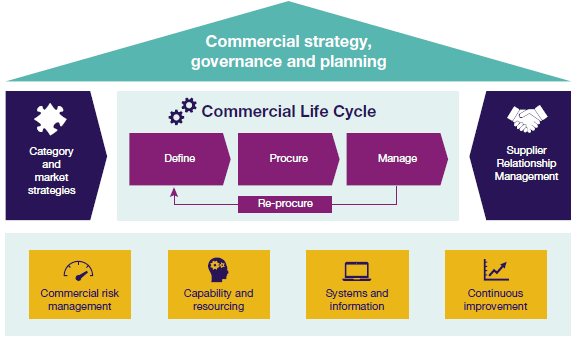 Submission Process and ConditionsSubmissions should be in English, may include limited diagrams, but must not include any appendices / attachments, reference to any external websites, or extraneous marketing materials.  Please be as succinct as possible in your answers to the questions listed in all cases.Following receipt of the RFI, NDA reserves the right to engage in further consultation with all participating suppliers.  All submissions and demonstrations will be treated in commercial confidence, though please note that NDA is subject to Freedom of Information (FOI) legislation.NDA Contact DetailsClarification questions and written RFI responses should be submitted by email to procurement.inbox@nda.gov.uk.  Final responses should be in the PDF file format.Timeframes for SubmissionsNDA reserves the right to either accept or reject later submissions.  All e-mail submissions should contain the tag line: “NDA e-Procurement Market Research RFI”.  You will receive an automated reply from the procurement.inbox@nda.gov.uk email address but should there be a need to follow up, please use the dedicated Procurement Team mailbox: procurement.inbox@nda.gov.uk. In most cases, as this is not linked directly to an ITT, NDA will be unable to enter into detailed discussions with suppliers concerning their RFI responses.Demonstrations & Supplementary QuestionsPlease indicate your willingness, if requested, to provide a live demo of your product(s):Prior to any request for a demonstration, and based on the response received, NDA reserves the right to ask supplementary questions.AbbreviationsThis RFI attempts to explain abbreviations by stating the wording or phrase in full first followed by the abbreviation in brackets.  However, if there is any term or phrase which in this document which you feel is unclear, please email procurement.inbox@nda.gov.uk and we will aim to respond promptly to your query.Part B:Supplier RFI Questionnaire ResponseRespondents should complete the rest of this document, covering all Sections in Parts B and C (Annexes A – F) inclusive.The following sections, through to the end of this document, provide the framework in which responses should be submitted. Please complete all Sections of Parts B and C (Annexes A-F inclusive).  Further completion guidelines are provided where appropriate.PART B SECTION 2ANNEX BSelf-Assessment Functionality and Market PositioningBased on the understanding you have of your own position within the market, please indicate the degree of your product maturity for the features shown in the table below by inserting a tick [] in the appropriate box.  Where a feature is not part of your product, please tick “N/A”.PART B SECTION 3Annex CIndicative CostsPART B SECTION 5Annex D Responder ViewsPart C: Supplier Questions & Submission PagePART C SECTION 1Annex E Additional Supplier Statements & QuestionsOnly to be completed if required (maximum of 3 submissions per company):PART C SECTION 2Annex FSubmission PageRoleCommon systemsUncommon systemsPlanning12Procurement process21Contract management22Supplier and supply risk management42Market analysis10Reporting and spend analytics13Governance03Talent management02StatementTick  the appropriate box:Supporting CommentsWe would be willing to demo upon requestWe would not be prepared to demo at this stagePART B SECTION 1ANNEX A General, Commercial & TechnicalPART B SECTION 1ANNEX A General, Commercial & TechnicalPART B SECTION 1ANNEX A General, Commercial & TechnicalRFI No. B1A1 Company Information (Profile & Scale)RFI No. B1A1 Company Information (Profile & Scale)ResponseA1.1Company Name, Company Registration NumberCompany Name:Company Registration Number:A1.2Description of Main Products / ServicesA1.3Number of Years in the MarketA1.4Company size (Large or SME)A1.5Do you currently provide solutions to the UK public sector? Yes/NoRFI No. B1A2 Product Overview & ProfileRFI No. B1A2 Product Overview & ProfileResponseA2.1Please provide a brief definition of the core product(s) / services offered by your company (i.e. the minimum base system).A2.2Are your products or services accredited for UK Government use?  If ‘yes’, please provide details.A2.3Is the product modular?  Yes/NoA2.4At what frequency are major new versions introduced?A2.5What processes are in place to manage software changes?A2.6Please provide an indication of the planned ‘product development roadmap’ over the next 3 years.A2.7Is your solution available through existing Government Frameworks, e.g. G-Cloud?  Please specify which ones.RFI No. B1A3 Technical: Scalability / AvailabilityRFI No. B1A3 Technical: Scalability / AvailabilityResponseA3.1Please outline the degree to which your product(s) is scalable (i.e. is it limited in terms of such things as no. of users, number of concurrent events, size of individual events, no. of registered suppliers, no. of live contracts, etc.). A3.2What is the largest user-base in a single instance of your application?RFI No. B1A4 Technical: SecurityRFI No. B1A4 Technical: SecurityResponseA4.1Is your solution certified to Cyber Essentials Plus or equivalent?A4.2Would your company be willing to obtain staff security clearance? RFI No. B1A5 Technical: InterfacesRFI No. B1A5 Technical: InterfacesResponseA5.1How can your application interface with other related systems / modules including legacy systems?  A5.2What ‘off the shelf systems’ integration (APIs) do you have available?  Have you previously built other API solutions for clients?  Which solutions are complimentary and which incurred additional costs?RFI No. B1A6 Technical: ArchitectureRFI No. B1A6 Technical: ArchitectureResponseA6.1Can the solution be based on premise or is it a cloud solution?A6.2If cloud hosted, where is the data held?A6.3Does your system have functionality requirements e.g. Chrome, IE?A6.4Does your system have hosting requirements e.g. speed, RAM?RFI No. B1A7 Implementation and SupportRFI No. B1A7 Implementation and SupportResponseA7.1Provide a summary of the delineated implementation services you provide (e.g. integration services, staff support, training, etc.).A7.2What would be a typical timeframe for the implementation of your services?A7.3Do you provide your own resources for implementation project management?  Yes/NoA7.4Do you provide resources to support migration from legacy systems to your system, including data migration? Yes/NoA7.5Could you provide an overview of the type of SLAs offered to customers?SUPPLIER SELF ASSESSMENT GRADINGCOMPLETION GUIDELINES:Next to each numbered statement below, insert a tick [] if one of the statements ‘In Current Version’ or ‘In Development applies.  If neither statement is relevant please tick ‘N/A’.Based on the understanding you have of your own position within the market, please indicate the degree of your product maturity for the features shown in the table below by inserting a tick [] in the appropriate box.  Where a feature is not part of your product, please tick “N/A”.Please provide supporting comments if you ticked “Market Leading”, “Best in Class”, or “Core Capability”.  This is your opportunity to expand on the potential innovative and market leading aspects of your product / solution. Next to each numbered statement below, insert a tick [] if one of the statements ‘In Current Version’ or ‘Planned for Next Release’ applies.  If neither statement is relevant please tick ‘N/A’.RFI No. B2B2 Market IntelligenceRFI No. B2B2 Market IntelligenceIn Current releaseIn DevelopmentIn DevelopmentN/AB2.1Industry value and trends.B2.2Mergers and acquisitions.B2.3Products and services segmented by industry.B2.4Key market players and market share concentration.B2.5External industry drivers.B2.6Current industry performance and maturity.B2.7Industry strengths and challenges.B2.8Key industry success factors.B2.9Cost structure benchmarks.B2.10Basis of competition.B2.11Barriers to entry.B2.12Industry globalisation.B2.13Industry demand drivers – competing customers.B2.14Industry capacity factors.B2.15Operating conditions e.g. capital intensity, technology, systems and innovation, revenue volatility etc. B2.16Regulation and policy.B2.17Industry assistance.B2.18Business locations and UK content.B2.19Business size.B2.20Financial accounts and insight.B2.21Supply chain payment performance.B2.22Supply chain constraints.B2.23Stock market fluctuations.RFI No. B2B3 Category and Market StrategiesRFI No. B2B3 Category and Market StrategiesIn Current releaseIn DevelopmentN/AB3.1Ability to handle several category structures, including UNSPSC, CPV, SIC and the Government’s procurement spend taxonomy (CAS).B3.2Ability to map category structures to Governance and Assurance workflows.B3.3Ability to build category plans.B3.4Ability to aggregate procurement pipeline, e-sourcing, and contract information based on category coding to produce a report.RFI No. B2B4 Planning and Procurement Pipeline ManagementRFI No. B2B4 Planning and Procurement Pipeline ManagementIn Current releaseIn DevelopmentN/AB4.1Track and control commercial delivery from pre-procurement through to contract exit.B4.2Ability to interface with Contracts Finder to make the market aware of future opportunities.B4.3Ability to configure fields to meet the Cabinet Office’s “Minimum Viable Product”.B4.4Provision of timely notifications of upcoming procurements.B4.5Built in, configurable e-sourcing workflows aligned to different procurement procedures, e.g. Open, Restricted, Frameworks etc.B4.6Built in, configurable workflows contract management workflows aligned to different contract types, including the NEC suite of contracts.B4.7Ability to align to and interface with a Governance and Assurance module, business delegations and other spending controls.B4.8Provision of resource (people) planning.B4.9Ability to control data integrity through drop-down lists, and quality control mechanisms.B4.10Ability to flag when a procurement may be in scope of a Government Procurement Policy e.g. the prompt payment agenda or steel agenda.B4.11Provision of an interface with any e-sourcing and contract management modules to enable seamless pull through of pipeline data, through to live procurement, on to contract management and, for on-going requirements, relisting on the pipeline.B4.12Ability to export data and reports in CSV or XLS format.RFI No. B2B5 SourcingRFI No. B2B5 SourcingIn Current releaseIn Development N/AB5.1Ability to pull head data from Planning and Procurement Pipeline Management module to avoid re-keying.B5.2OJEU compliant inbuilt / automated processes covering Open, Restricted, Competitive Dialogue, Sub-OJEU, Mini Competitions, etc.B5.3Ability to manage forward and reverse e-Auctions and allow an unlimited number of items and ‘bundles’ per auction, using an internet based online tool.B5.4Ability for users to create multiple Evaluation Criteria with weightings and ratings per question for each auction.B5.5Ability for users to create multiple Evaluation Criteria with weightings and ratings per question for each e-RFx to cater for goods, services and major capital assets.B5.6Ability for users to create multiple evaluation criteria with weightings and ratings per question for each LIN / NSN / SKU to cater for goods, services, works and major capital assets.B5.7Ability to invite suppliers to bid in an open tendering environment with no limit to responses for final automatic evaluation, in particular for complex contracts where Intellectual Property (IP) is involved.B5.8Allows Individual Scoring with weightings, ratings and commentary per question.B5.9Allows 'Panel Scoring' with weightings, ratings and commentary per question to cater for adjudicating services tenders etc.B5.10Ability to group items/services together to form a 'kit' for sourcing and evaluation with weightings and ratings per question.B5.11Ability to automatically undertake detailed Options Analysis e.g. Lease or Buy, Local versus National, TCO/VFM and through life costings as part of the adjudication process.B5.12Creation of ‘What If’ scenarios on all responses to allow for business decisions to be incorporated as part of policy.B5.13Evaluation of responses based on Net Present Value/TCO and/or based on predictive movements in price escalations over the period of contract.B5.14Provision of complete “tender box” integrity.B5.15Ability to handle multi-level service projects.  A multi-level service agreement will have many services/items occurring more than once in a contract with different pricing linked to the same service/item.B5.16Ability to set up, maintain and run competitions from a Dynamic Purchasing System (DPS).B5.17Provision of a full audit trail for all sourcing decisions.B5.18Ability to allow users or supplies to attach documentation to RFPs which then remain attached throughout the contract lifecycle.B5.19Supplier software and buying organisation software provided for seamless communications with all parties.B5.20Allowing for tenders to be created /adjudicated within a project/sub project structure.B5.21Managing and effective utilisation of pre-defined templates that can be used on tender / contract creation allowing for ease of use during re-creation of tenders / contracts.B5.22Automatic notification to successful / unsuccessful bidders about contract notification.B5.23Control which individuals have access as evaluators, and be able to allocate specific questions to specific evaluators.B5.24Track the progress of all evaluators in completing their question specific evaluations.B5.25Ability to create dropdown evaluation responses for evaluator selection.B5.26Identification of suppliers - and supplier users - participating in an event (but not see any specific responses for a ‘locked out’ event).B5.27Generation of reminders / alerts to upcoming deadlines, such as he end period by which suppliers must submit clarification questions to the Buying Authority, or the final tender submission deadline / date.B5.28Manage consensus marking.  The consensus marker should be able to easily see all of the evaluators' marks and rationales; and should be able to add the consensus rationale (which will be the mark / rationale used for assessing the winning suppliers and for providing debrief reports).  B5.29Ability to send messages to evaluators, but prevent evaluators seeing any messages sent to suppliers or other project-team members, and prevent evaluators sending messages to suppliers or other evaluators.B5.30Managing supplier clarification, with a full audit trail of all clarification messages and the results of the clarification, including any changes made to the supplier's tender as a result of such clarification.B5.31Creation of  detailed supplier debrief reports, including for procurements with multiple Lots - informing a supplier of their (consensus) scores and comments for each question, their overall marks for each Lot, and a comparison of their marks with the mark(s) received by the successful supplier(s).B5.32Generation of Intention To Award (ITA) letters to all participating suppliers, including - with each given supplier's message - a supplier's specific debrief report.B5.33Ability to send and receive messages to suppliers during the standstill period (i.e. not just while the event is still open).B5.32Risk Register with templates of common risks per contract type and option to add individual risks, calculation of impact (both cost and time / resource) and likelihood of risk, generating a Red Amber Green (RAG) score and alert for high risk items.  High rating risks to appear on contract dashboard (see B2-B1).B5.33Provision of electronic contract signature.B5.34Provision to publish Contract Award Notices in Contracts Finder and OJEU.B5.35Ability to recording sub-contractors for winning bidders.B5.36Ability to “push” data from the e-sourcing module to the Contract Management module to avoid re-keying.B5.37Ability to export data and reports in CSV or XLS format.RFI No. B2B6 Contract ManagementRFI No. B2B6 Contract ManagementIn Current releaseIn Current releaseIn DevelopmentIn DevelopmentN/AN/AB6.1Efficient management of contract creation (different types), execution and analysis in order to maximise financial and operational performance and minimise / mitigate risk.  Also includes management of Framework Agreements.Efficient management of contract creation (different types), execution and analysis in order to maximise financial and operational performance and minimise / mitigate risk.  Also includes management of Framework Agreements.B6.2Contract data pulls through from Sourcing module to Contract Management module to avoid double-keying.Contract data pulls through from Sourcing module to Contract Management module to avoid double-keying.B6.3The system provides pre-approved clause and language libraries and ‘wizards’ by contract type.The system provides pre-approved clause and language libraries and ‘wizards’ by contract type.B6.4Ability to manage and separately track multiple negotiations with the same ‘business partner’.Ability to manage and separately track multiple negotiations with the same ‘business partner’.B6.5Provides set up of comprehensive contract calendars with email warnings or workflow linked to tasks / reminders.Provides set up of comprehensive contract calendars with email warnings or workflow linked to tasks / reminders.B6.6Work-flow steps or changes should ‘age’ allowing for escalation of steps that exceed threshold as well as allowing for identification of bottlenecks.Work-flow steps or changes should ‘age’ allowing for escalation of steps that exceed threshold as well as allowing for identification of bottlenecks.B6.7Ability to integrate and extract operational data from ERP or legacy commercial systems to monitor and report on contract performance and SLAs.Ability to integrate and extract operational data from ERP or legacy commercial systems to monitor and report on contract performance and SLAs.B6.8Ability to flag contractual risks, such as a supplier’s financial standing.Ability to flag contractual risks, such as a supplier’s financial standing.B6.9Provision of application to manage all contracts e.g. leases, rental agreements, Non-Disclosure Agreements etc.Provision of application to manage all contracts e.g. leases, rental agreements, Non-Disclosure Agreements etc.B6.10Provision of application to incorporate NEC contract workflows.Provision of application to incorporate NEC contract workflows.B6.11Provides audit trail for all contract amendments.Provides audit trail for all contract amendments.B6.12Allows management of contracts within a project/ sub-project structure allowing the management of these contracts within major projects.Allows management of contracts within a project/ sub-project structure allowing the management of these contracts within major projects.B6.13Creation of contract reminders / alerts / deadlines allowing for tasks and the notification thereof electronically.  Ability to establish rules driven notification of critical dates and milestones.Creation of contract reminders / alerts / deadlines allowing for tasks and the notification thereof electronically.  Ability to establish rules driven notification of critical dates and milestones.B6.14Allowing for the adding of notes/documentation for internal purposes not explicitly included on the contract itself, but remains with the contract for its lifecycle.Allowing for the adding of notes/documentation for internal purposes not explicitly included on the contract itself, but remains with the contract for its lifecycle.B6.15Allows contract document management (e.g. drafting, clause libraries, effective version control, Change Control Management, redlining, document approvals, automatic link to attached documents, electronic signatures.  Allows contract document management (e.g. drafting, clause libraries, effective version control, Change Control Management, redlining, document approvals, automatic link to attached documents, electronic signatures.  B6.16Provision of full reporting visibility on what has transpired throughout the lifecycle of the specified contract and any live or expired contracts.Provision of full reporting visibility on what has transpired throughout the lifecycle of the specified contract and any live or expired contracts.B6.17Ability to collect data by contract covering pricing model e.g. fixed price, schedule of rates, bills of quantities, target cost, time and materials, re-imbursable costs, claims etc.  Ability to collect data by contract covering pricing model e.g. fixed price, schedule of rates, bills of quantities, target cost, time and materials, re-imbursable costs, claims etc.  B6.18Automatic (and real time) updating of e-Sourcing application and ERP/legacy financial systems with catalogue, price and descriptions and supplier changes from the contract management application.Automatic (and real time) updating of e-Sourcing application and ERP/legacy financial systems with catalogue, price and descriptions and supplier changes from the contract management application.B6.19Allowing business owners full visibility of all contracts and their allocation to individuals in the business.  Monitoring of contracts within a paperless business environment made possible.  Customisable access rights for other users, customisable read-only access.Allowing business owners full visibility of all contracts and their allocation to individuals in the business.  Monitoring of contracts within a paperless business environment made possible.  Customisable access rights for other users, customisable read-only access.B6.20Ability to collect and collate performance data from a range of sources (including customers and the suppliers themselves) against KPIs and SLA contracted targets.Ability to collect and collate performance data from a range of sources (including customers and the suppliers themselves) against KPIs and SLA contracted targets.B6.21Ability to feed specified contract header information to Cross-Government systems through Automated Program Interface.Ability to feed specified contract header information to Cross-Government systems through Automated Program Interface.B6.22Ability to flag KPIs and associated Supplier performance and feed Cross-Government systems through Automated Program Interface.Ability to flag KPIs and associated Supplier performance and feed Cross-Government systems through Automated Program Interface.B6.23Suppliers need to be able to highlight which parts of a contract they believe should be redacted, in the event that the contract is later awarded and then published on Contract Finder (CF).Suppliers need to be able to highlight which parts of a contract they believe should be redacted, in the event that the contract is later awarded and then published on Contract Finder (CF).B6.24Ability to create and use a pre-populated task library, grouped by tier/ category, as templates for a new contract task list. i.e.  individual tasks / clusters, which can be imported into individual contract as needed e.g. termination/ dispute resolution / exit planning  task clusters.Ability to create and use a pre-populated task library, grouped by tier/ category, as templates for a new contract task list. i.e.  individual tasks / clusters, which can be imported into individual contract as needed e.g. termination/ dispute resolution / exit planning  task clusters.B6.25Contract Summary and Task Dashboard with key contract information customisable by NDA Group users, so each dashboard includes fields most relevant to specific contract (see B2-B1).Contract Summary and Task Dashboard with key contract information customisable by NDA Group users, so each dashboard includes fields most relevant to specific contract (see B2-B1).B6.26Creation of an Issues Log i.e. reactive and not scheduled tasks, ability to assign issues and send as link to responsible party (can be NDA Group member, Customer or Supplier),  can include free text comments or attachments also requires the option to schedule reminders and monitor task completion.Creation of an Issues Log i.e. reactive and not scheduled tasks, ability to assign issues and send as link to responsible party (can be NDA Group member, Customer or Supplier),  can include free text comments or attachments also requires the option to schedule reminders and monitor task completion.B6.27Ability to track contract spend and create spend projections.Ability to track contract spend and create spend projections.B6.28Ability to capture data by contract for key Government agenda, e.g. prompt payment, steel, apprenticeships.Ability to capture data by contract for key Government agenda, e.g. prompt payment, steel, apprenticeships.B6.29Provision of on-demand, system generated contract management plan and summary report for each contract.Provision of on-demand, system generated contract management plan and summary report for each contract.B6.30Ability to export data and reports in CSV or XLS format.Ability to export data and reports in CSV or XLS format.RFI No. B2B7 Savings and Commercial BenefitsRFI No. B2B7 Savings and Commercial BenefitsIn Current releaseIn DevelopmentN/AB7.1Ability to record savings initiatives, whether they have been approved and what has been realised at contract level.B7.2Ability to capture commercial benefits from the business case, and record what has been achieved.B7.3Ability to export data and reports in CSV or XLS format.RFI No. B2B8 Supplier Relationship ManagementRFI No. B2B8 Supplier Relationship ManagementIn Current releaseIn DevelopmentN/AB8.1Ability to undertake portfolio analysis and configure a list of strategic suppliers for SRM.B8.2Ability to collate information from across all system modules for a strategic supplier and produce a report showing contracts, bidding activity, financial risk etc. Ability to collate information from across all system modules and produce reports of the strategic supplier portfolio as a whole.B8.3Ability to undertake 360° feedback from contract managers and suppliers, and analyse the data, including a supplier’s view of themselves and their view of us as a client; and the associated contract managers’ views of themselves as a clients, and their views of the supplier.B8.4Ability to hold records of strategic supplier meetings and action plans.B8.5Ability to export data and reports in pdf, CSV and XLS format.RFI No. B2B9 Supply Chain Risk ManagementRFI No. B2B9 Supply Chain Risk ManagementIn Current releaseIn DevelopmentN/AB9.1Operational risk identification, monitoring and management – capacity constraints and pinch points, supplier dependency, skills, equipment and material shortages etc.B9.2Economic and financial risk identification, monitoring and management e.g. supplier financial accounts and analysis, currency fluctuations, shorting market, mergers and acquisitions, global linkage etc.B9.3Social, political and environmental risk identification and management e.g. sanctions, regulatory changes, environmental disaster, EU Exit etc.B9.4Visibility down the supply chain including supply chain mapping to tier 3+.B9.5Ability to overlay procurement pipeline and contract data, to show deliverables affected and the likely impact.B9.6Ability to interface with other Cross-Government systems.B9.7Provision to present information graphically.B9.8Ability to export data and reports in CSV or XLS format.RFI No. B2B10 Governance and AssuranceRFI No. B2B10 Governance and AssuranceIn Current releaseIn DevelopmentN/AB10.1Enable collaboration on business case development across organisations and functions.B10.2Aligned to HM Treasury’s 5 case model i.e. strategic case, economic case, financial case, commercial case, and managerial case.  B10.3Aligned to HM Treasury’s business case stages i.e. Strategic Outline Case (SOC), Outline Business Case (OBC), and Financial Business Case (FBC).  B10.4Aligned to Government Commercial Operating Standards and Government Outsourcing Playbook – providing a check box mechanism or similar to demonstrate compliance.B10.5Provision to configure workflows to reflect different schemes of delegation for NDA organisations; NDA’s sponsoring Department – BEIS, Cabinet Office and HM Treasury.B10.6Ability to record ‘key holder’ comments and endorsements.B10.7Ability to record Committee and Board decisions, sanctions and comments.B10.8Ability to use category coding, NDA organisation name, and value to ‘predict’ approvals required e.g. internal governance routes, and Cabinet Office controls etc.B10.9Ability to generate a forward look governance and assurance pipeline >18 months.B10.10Provision of a full audit trail of decision making and approvals.B10.11Ability to integrate with procurement pipeline and associated workflow (see B2-B4)B10.12Ability to export data and reports in CSV or XLS format.RFI No. B2B11 People, Skills and CapabilityRFI No. B2B11 People, Skills and CapabilityIn Current releaseIn Current releaseIn DevelopmentN/AB11.1Ability to capture data on commercial staff, e.g. Government ADC accreditation, number of FTE by business unit, number of interims and vacancies etc.Ability to capture data on commercial staff, e.g. Government ADC accreditation, number of FTE by business unit, number of interims and vacancies etc.B11.2Ability to record training interventions provided by each business unit.Ability to record training interventions provided by each business unit.B11.3Provision of talent management capability.  Provision of talent management capability.  B11.4Resource planning vs procurement pipeline capability.Resource planning vs procurement pipeline capability.B11.5Ability to export data and reports in CSV or XLS format.Ability to export data and reports in CSV or XLS format.RFI No. B2B12 FeaturesCurrent ReleaseCurrent ReleaseCurrent ReleaseCurrent ReleaseCurrent ReleaseCurrent ReleaseN/ARFI No. B2B12 FeaturesMarket LeadingBest in ClassCore CapabilityLimited FunctionalityRequires DevelopmentNo capabilityN/AB1 Reporting and AnalyticsB2 Market IntelligenceB3 Category and Market StrategiesB4 Planning and Procurement Pipeline ManagementB5 SourcingB6 Contract ManagementB7 Savings and Commercial BenefitsB8 Supplier Relationship ManagementB9 Supply Chain Risk ManagementB10 Government and AssuranceB11 People, Skills and CapabilityIf you have ticked “Market Leading”, “Best in Class” or “Core Capability” for any of the features, please provide supporting comments below.  This is your opportunity to expand on the potential innovative and market leading aspects of your product / solution.Please provide a summary of your pricing structure, including indicative upfront one-off costs, licensing, intermediary, implementation and maintenance fees.  We accept that this will vary on a case-by-case basis so ‘typical’ examples will suffice, but this must be for a LARGE SCALE implementation.  Please caveat answers by listing assumptions and providing supporting comments where necessary.  There is also a general ‘free-text’ box at the end.Before completing the Indicative Costs table, please  if the following modules / functionality are included in your solution or insert N/A if not provided.FunctionalityInsert or N/AFunctionalityInsert or N/AReporting and AnalyticsSavings and Commercial BenefitsMarket IntelligenceSupplier Relationship ManagementCategory and Market StrategiesSupply Chain Risk ManagementPlanning and Procurement Pipeline ManagementGovernance and AssuranceSourcingPeople, Skills and CapabilityContract ManagementOther (please specify)RFI No. B3C1 Indicative Top Level CostsRFI No. B3C1 Indicative Top Level CostsRFI No. B3C1 Indicative Top Level CostsRFI No. B3C1 Indicative Top Level CostsRFI No. B3C1 Indicative Top Level CostsCost CategoryResponseCosts only need to be indicativeNon-Recurring(Y/N)Annual / Recurring(Y/N)C1.1Software Licence / Initial PurchaseGBP £Assumptions Made / Supporting Comments:C1.2System IntegrationGBP £Assumptions Made / Supporting Comments:C1.3Implementation Fees / Professional ServicesSoftware Development.Integration.Project Management.Implementation.Training.Other (Please specify).GBP £Assumptions Made / Supporting Comments:C1.4Implementation ExpensesGBP £Assumptions Made / Supporting Comments:C1.5Software Maintenance /  Annual Support / Charge for updatesGBP £Assumptions Made / Supporting Comments:C1.6External Hosting ChargesGBP £Assumptions Made / Supporting Comments:C1.7Support / Help DeskGBP £Assumptions Made / Supporting Comments:C1.8Other (Please Specify)GBP £Assumptions Made / Supporting Comments:C1.9Other General Comments (Free Text)RFI No. B5D1 NDA QuestionsRFI No. B5D1 NDA QuestionsResponseInsert N/A if appropriateD1.1Is your company’s experience of developing and deploying e-Sourcing solutions that of acting as a sole provider; or have you - or would you - consider working in partnership with other providers?D1.2Do you typically use subcontractors or work as a subcontractor for larger organisations?D1.3What are the top 3 benefits of your system your clients find most useful and why?D1.4In your experience, what mistakes are commonly made when implementing these solutions?  What are the key barriers to successful deployment?D1.5Where do you think the market is moving?  D1.6What is the minimum length of contract your organisation would accept i.e. minimum period to recoup costs? (Years)D1.7What is your preferred length of contract? (Years)D1.8Based on what you have read in this document, is your organisation interested in bidding to supply products and systems to the NDA?RFI No. C1E1 Supplier Statements & QuestionsRFI No. C1E1 Supplier Statements & QuestionsRFI No. C1E1 Supplier Statements & QuestionsSubject HeadingComment / Statement / QuestionE1.1E1.2E1.3RFI No: C-2Submission PageRFI No: C-2Submission PageCovering Letter (Max 1 Page):Confirm Company Name:Confirm Product Name:Signed:Printed Name:Position:Contact Details:Email:Mobile:DDL:Additional Contact Points (if applicable):Name:                              Position:Email:Mobile:                              DDL:I am happy for the information I have provided in this submission to be shared with other Government Departments, Agencies and Public Bodies.Yes / No (please delete as appropriate)